宜蘭縣蘇澳鎮中原公有零售市場攤位現況標租位置圖及現況照片蘇澳鎮中原市場地址:宜蘭縣蘇澳鎮中原路64號(請投標人親至現場查看)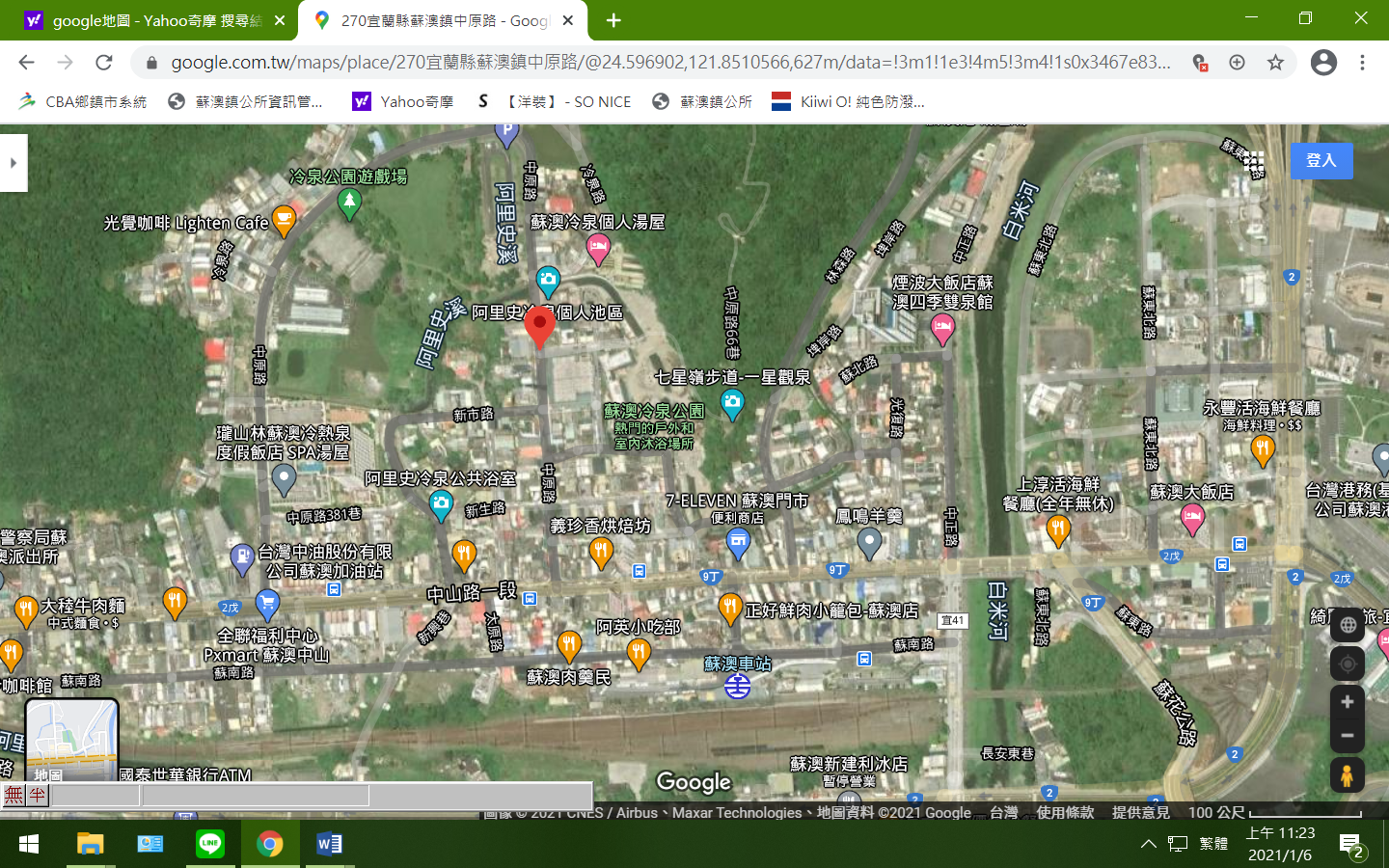 攤位現況照片: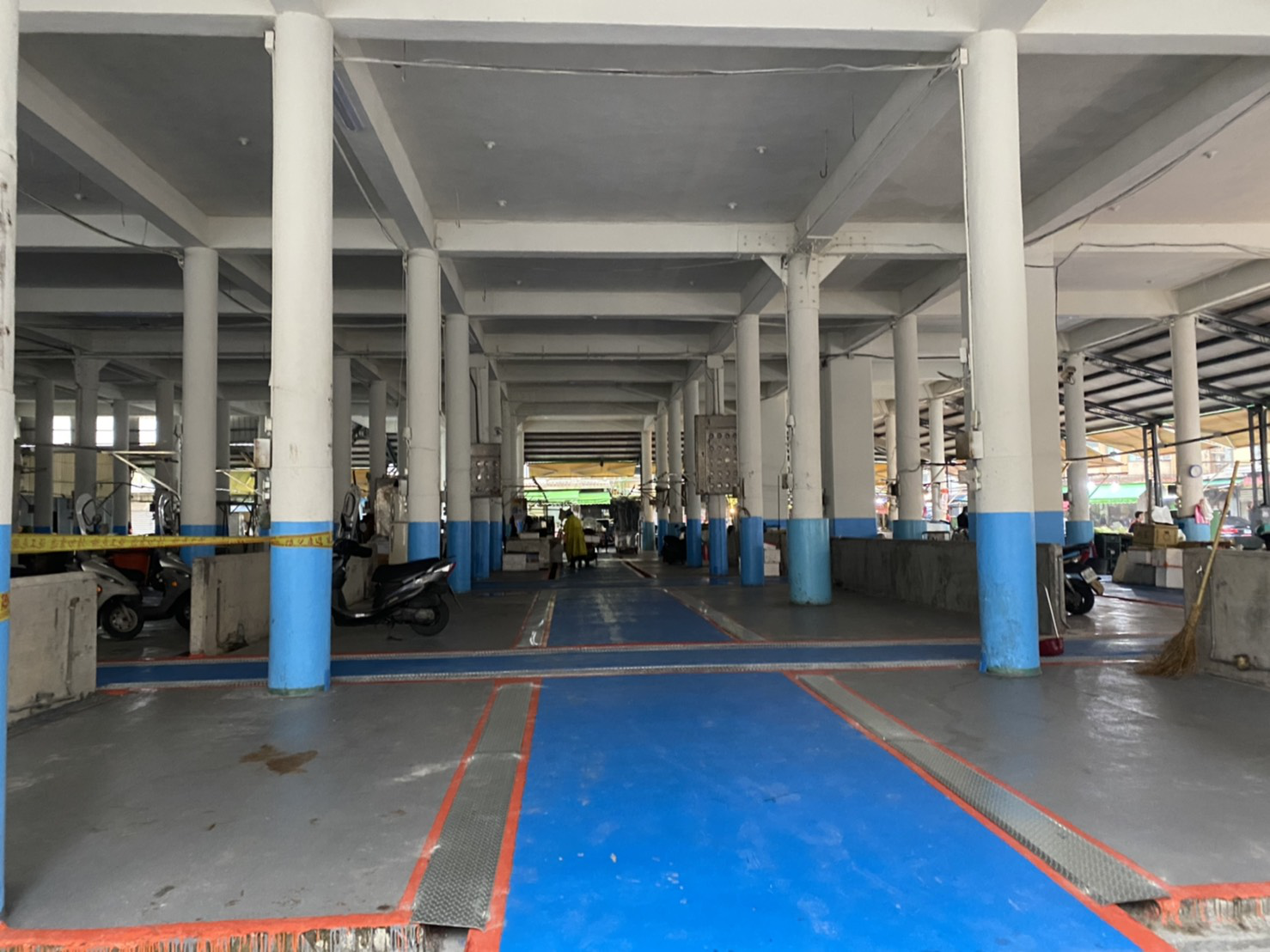 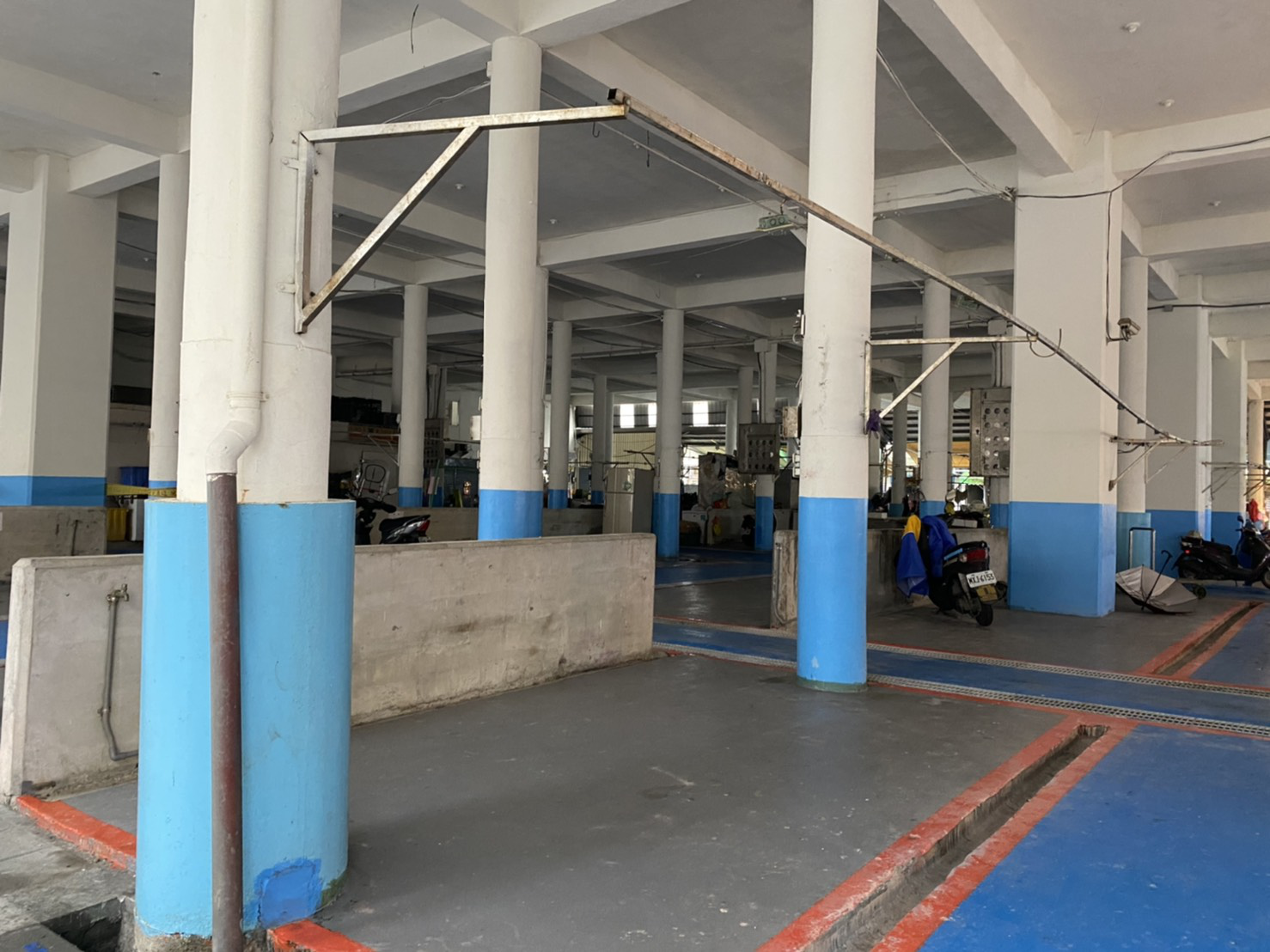 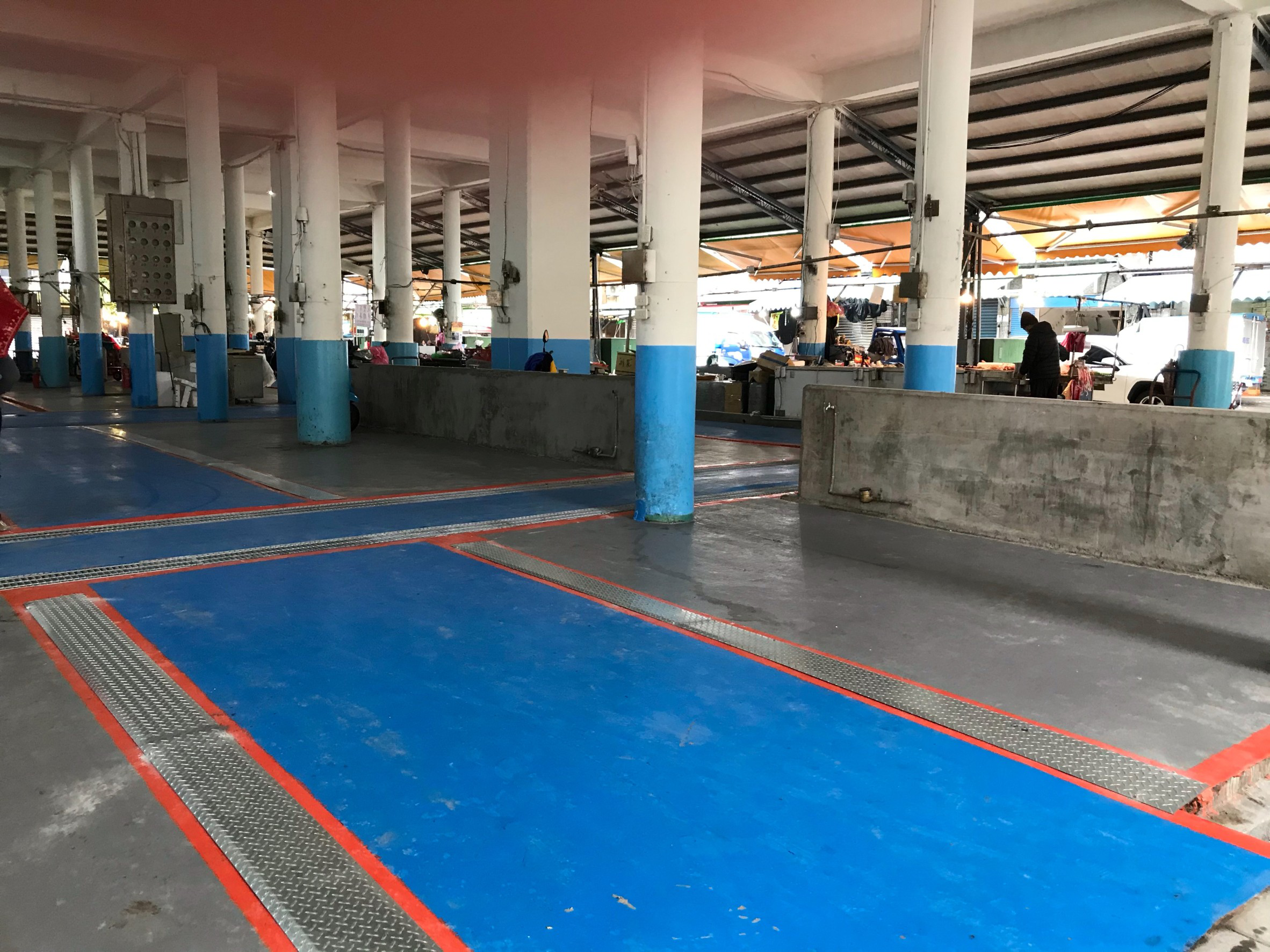 